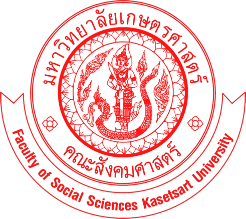 แบบขอรับทุนสนับสนุนการวิจัยเพื่อการตีพิมพ์ของคณาจารย์คณะสังคมศาสตร์ มหาวิทยาลัยเกษตรศาสตร์ ประจำปีงบประมาณ...................-------------------------------------ประวัติส่วนตัว (นาย/นาง/นางสาว)............................................. นามสกุล....................................................................อายุ.....................ปีตำแหน่ง ......................................................................อัตราเงินเดือน .................................................ภาควิชา ............................................................... คณะสังคมศาสตร์ที่อยู่ปัจจุบัน บ้านเลขที่ ..................... หมู่ที่ ..................... ถนน ...........................................................ตำบล/แขวง ........................................................ อำเภอ/เขต ..............................................................จังหวัด ................................................................ รหัสไปรษณีย์ ...........................................................โทรศัพท์เคลื่อนที่ ................................................ โทรสาร ...................................................................E-mail address …………………………………………………………………………………………………………………….ปฎิบัติงานในคณะสังคมศาสตร์มาแล้วเป็นเวลา............ปี.............เดือน.................................................รายละเอียดโครงการวิจัยชื่อข้อเสนอโครงการวิจัย(ภาษาไทย) .......................................................................................................................................(ภาษาอังกฤษ) ..................................................................................................................................โครงการวิจัยนี้มีผู้ร่วมโครงการวิจัยจำนวน ......... คน แต่ละคนมีส่วนร่วมดังนี้ประเภทงานวิจัย			ประเภทชุดโครงการวิจัย	 - ประกอบด้วยโครงการย่อยอย่างน้อย 2 โครงการ โดยมีหัวหน้าโครงการย่อยจาก 2 ภาควิชา  ขึ้นไป          ประเภทโครงการวิจัยเดี่ยว โครงการวิจัยตามแผนยุทธศาสตร์  - โครงการวิจัยเชิงพื้นที่ใน 4 ตำบล U2T คลัสเตอร์ 5 คือ ตำบลบางหญ้าแพรก ตำบลสำโรง       อำเภอพระประแดง จังหวัดสมุทรปราการ ตำบลบางแก้ว ตำบลบางขันแตก อำเภอเมืองสมุทรสงคราม จังหวัดสมุทรสงคราม  - โครงการวิจัยในประเด็นเกี่ยวกับแอฟริกา – เอเชีย  - โครงการวิจัยเพื่อพัฒนาศักยภาพของเกษตรกรผู้รอบรู้ (Well Rounded Farmer)  - โครงการวิจัยในประเด็นเกี่ยวกับผลกระทบโควิด -19  ประเภทโครงการวิจัยเพื่อสร้างองค์ความรู้ความร่วมมือกับหน่วยงานภายนอก	                 ไม่มี        มีความร่วมมือกับหน่วยงาน/บุคลากรภายในประเทศ (ระบุ)......................................................................................................................................................................................................................       มีความร่วมมือกับหน่วยงาน/บุคลากรภายนอกประเทศ (ระบุ)..................................................................................................................................................................................................................มีแผนที่จะนำผลจากการวิจัยนี้ไปใช้ในการเรียนการสอนวิชา.....................................................................หัวข้อ............................................................................ภาคการศึกษา/ปีการศึกษา..............................แผนการเผยแพร่ผลงานวิจัยการตีพิมพ์บทความจากผลงานวิจัยในวารสารระดับชาติหรือนานาชาติซึ่งอยู่ในฐานข้อมูล Scopus หรือ ที่ไม่ต่ำกว่าฐานข้อมูล TCI กลุ่ม 1ชื่อวารสารที่ตีพิมพ์ .............................................................................................................................................. ช่วงเวลาที่คาดว่าจะตีพิมพ์วันที่ ................... เดือน ................................................... พ.ศ. ...............................เอกสารที่แนบประกอบการขอรับทุน      ข้อเสนอโครงการวิจัยจำนวน 1 ชุด      อื่นๆ (โปรดระบุ) .........................................................................................................................................ข้าพเจ้าได้รับทราบหลักเกณฑ์ เงื่อนไขในการขอรับทุนการวิจัยฯแล้ว และพร้อมที่จะปฏิบัติตาม                   ข้าพเจ้าขอรับรองว่าข้อความข้างต้นเป็นความจริงทุกประการ หากข้อความที่ให้ไว้นี้ไม่เป็นความจริง ข้าพเจ้ายินยอมให้ตัดสิทธิ์การขอรับทุนลงชื่อ ....................................................................... วันที่ ........... เดือน ........................... พ.ศ. .............การแบ่งงวดรับทุนจำนวนเงินที่ขอรับทุน ................................................. บาท	งวดที่ 1 จำนวนเงิน ....................................... บาท ค่าสาธารณูปโภค .................................. บาท	งวดที่ 2 จำนวนเงิน ....................................... บาท	งวดที่ 3 จำนวนเงิน ....................................... บาทผลการพิจารณาของคณะกรรมการฝ่ายวิจัย      เห็นควรสนับสนุน	 วงเงินที่ควรสนับสนุนงวดที่ 1 จำนวนเงิน ....................................... บาท ค่าสาธารณูปโภค .................................. บาทงวดที่ 2 จำนวนเงิน ....................................... บาท		งวดที่ 3 จำนวนเงิน ....................................... บาท      ไม่เห็นควรสนับสนุน                    เพราะ .........................................................................................................................ลงชื่อ .....................................................................................						รองคณบดีฝ่ายวิจัยและบริการวิชาการ(............../........................................../...................)ผลการพิจารณาของคณบดี อนุมัติ วงเงิน ...................................................... บาท ไม่อนุมัติ เพราะ ............................................................................................................................................................................................................................................................................................................ลงชื่อ .....................................................................................    คณบดีคณะสังคมศาสตร์(............../........................................../...................)ชื่อผู้ร่วมโครงการวิจัยสัดส่วนการทำวิจัย (%)1.2.3.4.5.6.7.